CỘNG HÒA XÃ HỘI CHỦ NGHĨA VIỆT NAMĐộc lập - Tự do- Hạnh phúc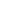 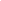 SƠ YẾU LÝ LỊCHI. BẢN THÂN1. Họ và tên (chữ in hoa)	Nam/Nữ	2. Họ và tên thường dùng	3. Sinh ngày	tháng	năm	4. Nơi sinh	 5. Nguyên quán	 6. Nơi đăng ký hộ khẩu thường trú	7. Chỗ ở hiện nay	8. Điện thoại	 9. Dân tộc	Tôn giáo	10. Xuất thân từ gia đình	11. Số chứng minh	cấp ngày.…/.…/……nơi cấp	12. Trình độ giáo dục phổ thông	13. Trình độ chuyên môn cao nhất được đào tạo	       Ngành học	Nơi đào tạo	14. Trình độ lý luận chính trị	15. Ngày vào Đoàn TNCS Hồ Chí Minh	16. Ngày vào Đảng …….……../……./…….. Ngày chính thức ………/……../…….17. Cơ quan công tác hiện nay	18. Chức vụ hiện nay	19. Học vị, Học hàm, danh hiệu Nhà nước phong tặng	năm	20. Khen thưởng	21. Kỷ luật	II. QUAN HỆ GIA ĐÌNHGhi rõ họ tên, năm sinh, nghề nghiệp, nơi công tác của bố mẹ đẻ, anh chị em ruột, vợ (hoặc chồng), conTÓM TẮT QUÁ TRÌNH ĐÀO TẠO, CÔNG TÁCTôi xin cam đoan bản khai sơ yếu lý lịch trên đúng sự thật, nếu có điều gì không đúng tôi chịu trách nhiệm trước pháp luật về lời khai của mình.Quan hệHọ và tênNăm sinhNghề nghiệpNơi công tácThời gian từ tháng năm đến tháng nămTên trườnghoặc cơ sở đào tạoNgành họcHình thức đào tạo (chính quy hoặc tại chức …)Văn bằng chứng chỉXÁC NHẬN CỦA CƠ QUAN/ĐỊA PHƯƠNG…….ngày ………tháng ……năm……NGƯỜI KHAI(ký tên)